Здравствуйте!     Предлагаем всем детям в возрасте 3-11 лет принять участие в Международном конкурсе детского творчества "Галерея Великой Победы". Конкурс посвящен очередной годовщине Победы Советского Союза в Великой Отечественной войне.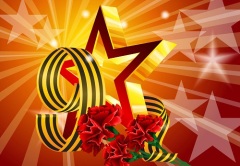      Цель конкурса  – оказание содействия в раскрытии творческих способностей детей, привлечение взрослых к совместному творчеству с детьми, создание патриотического настроения настроения. Приглашаем всех желающих принять участие в конкурсе.     Участники могут регистироваться как самостоятельно (если ребенок принимает участие в конкурсе с помощью родителей), так и в составе группы от ДОО/ОО (если вопросами организации конкурса и подготовкой к нему занимается педагог). Награждение участников конкурсаПедагог, подготовивший конкурсантов, получает сертификат за подготовку участников детского творческого конкурса "Галерея Великой Победы".Педагог, подготовивший победителя, получает сертификат за подготовку лауреата детского творческого конкурса "Галерея Великой Победы".Каждый участник получает Сертификат участника детского творческого конкурса "Галерея Великой победы".Победители конкурса получают Диплом лауреата  детского творческого конкурса "Галерея Великой победы". Победителями признаются работы, набравшие наибольшее количество голосов в открытом Интернет голосовании, и работы, отмеченные Жюри конкурса.Организатор получает Сертификат организатора.Все документы предоставляются в электронном виде. Участие в конкурсе могут принимать дети в четырех возрастных категориях:дети 3-4 лет;дети 5-6 лет;дети 7-9 лет;дети 10-11 лет.Количество участников от ДОО/ОО не ограничено. Участник может представить на конкурс несколько работ в разных или одной номинации. В этом случае оплачивается каждая работа.
Творческие работы принимаются до 03 мая 2018 (включительно). С 08 мая по 21 мая 2018 года проводится открытое Интернет голосование.Номинации конкурсаК публикации принимаются творческие работы в следующих номинациях:Рисунок. Принимаются электронные копии рисунков, выполненных в любой технике, с использованием любых средств для рисования (цветные карандаши, мелки, акварель, гуашь, тушь, уголь и т.д.). Аппликация.  Принимаются фотографии объемных и плоских аппликаций  из кусочков бумаги, ткани, кожи, растительных и прочих материалов.Декоративно-прикладное искусство. Принимаются фотографии прочих художественных изделий ДПИ. Требования к работам и файламСюжет работы должен соответствовать заявленной тематике.Файл (скан-копия или фотография изделия) должен соответствовать следующим техническим требованиям: формат JPG или PNG. Разрешение файла – от 1175 x 825 до 2350 x 1650. Размер файла не должен превышать 2 Мб.Изображение должно быть правильно ориентировано (не перевернуто), это можно отследить и отредактировать при загрузке файла на сайт.Изображение не должно быть размытым, неярким, темным, содержать помимо самого изделия другие лишние детали (окружающую обстановку, одежду или руки того, кто его держит или фотографирует и т.д.). Все лишние детали, попавшие на снимок, нужно обрезать с помощью графического редактора перед загрузкой на сайт.Работы загружаются в личный кабинет. Интернет голосованиеРабота будет опубликована в он-лайн галерее на сайте www.coikonkurs.ru после проверки соответствия заявленным тематике, художественным средствам и техническим требованиям в срок до начала открытого он-лайн голосования. Для того чтобы оставить голос за Участника необходимо в срок с 08 мая по 8 мая 2018 г. зайти на сайт www.coikonkurs.ru, на страницу конкурса "Галерея Великой Победы". Открыть для просмотра рисунок одним кликом левой клавишей мышки по изображению. Нажать на кнопку «Голосовать».Для удобства поиска изображений в Галерее организована система фильтров, применив которые нужно нажать на кнопку «Фильтр». При поиске удобнее всего вводить в фильтр часть фамилии участника, т.к. это поможет Вам найти работу, даже если Вы забудете, как написали ФИО ребенка при регистрации (с точностью до символа).Ознакомится более подробно с требованиями к работам, подробностями о порядке проведения конкурса, участия и награждения участников Вы сможете, прочитав Положение о конкурсе.Организационный взносФинансирование Конкурса осуществляется за счет организационных взносов. Размер организационного взноса 45 рублей (за 1 работу).Способы оплаты:  в кассе Оргкомитета (без комиссии), оплата on-line (комиссия меньше, чем в банке, для участников из зарубежья этот  способ наиболее удобен), банковский перевод (скачать квитанцию). Контакты ОргкомитетаАдрес Оргкомитета: 644043, г. Омск, ул. Фрунзе 1 к 4, офис № 502 (многофункциональный комплекс «Миллениум»). Телефон: (3812)66-20-92, (3812)63-85-59 e-mail: coikonkurs@mail.ru Сайт: www.coikonkurs.ru 